ΔΗΛΩΣΗ ΣΥΜΜΕΤΟΧΗΣγια την παρουσιαση τησ ΕΝΙΑΙΑΣ δρασησ «ερευνω – δημιουργω - καινοτομω»Λάρισα, Τετάρτη 26/4/2017 Αμφιθέατρο  Τμημάτων Διοίκησης Επιχειρήσεων και Μηχανικών Πληροφορικής ΤΕ  του ΤΕΙ ΘΕΣΣΑΛΙΑΣ (Νέα Κτίρια, Λάρισα)Δήλωση Συμμετοχής στα email : a.lebesi@gsrt.gr ή  p.floridi@gsrt.gr 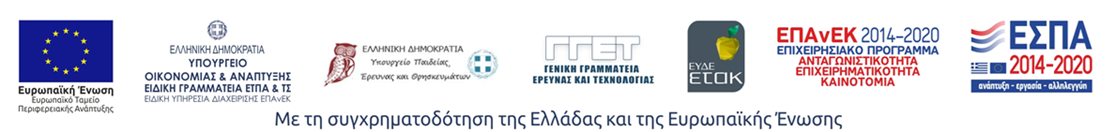 Όνομα/ ΕπίθετοΦορέαςΘέση στο Φορέα (Ειδικότητα)ΤηλέφωνοEmailΙστοσελίδα Φορέα/ Εταιρίας 